Invoice DATE: [Enter date] INVOICE # [100] 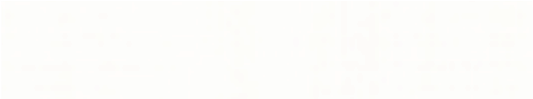 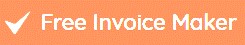 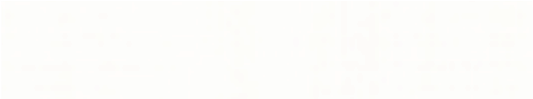 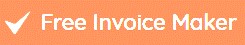 Notes Click here to add notes or terms of service. FROM: [Company Name] [Email] [Address 1] [Address 2] [Phone] [Company Name] [Email] [Address 1] [Address 2] [Phone] TO: [Client Name] [Email] [Address 1] [Address 2] [Phone] [Client Name] [Email] [Address 1] [Address 2] [Phone] TERMS: DUE: [Payment Terms][Payment Due Date][Payment Terms][Payment Due Date]Item Description Item Description Quantity Quantity Quantity Price Price Amount Subtotal Tax BALANCE DUESubtotal Tax BALANCE DUESubtotal Tax BALANCE DUESubtotal Tax BALANCE DUESubtotal Tax BALANCE DUESubtotal Tax BALANCE DUESubtotal Tax BALANCE DUESubtotal Tax BALANCE DUESubtotal Tax BALANCE DUESubtotal Tax BALANCE DUESubtotal Tax BALANCE DUESubtotal Tax BALANCE DUESubtotal Tax BALANCE DUESubtotal Tax BALANCE DUESubtotal Tax BALANCE DUE